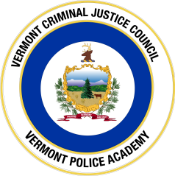 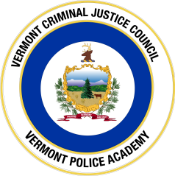 Meeting Location: 317 Academy Drive, Pittsford, VT 05763 Virtual Meeting Link: https://us02web.zoom.us/j/81701516428Call to Order: Vermont Criminal Justice Council, Chair, Bill SorrellAdditions or Deletions to the Agenda: Vermont Criminal Justice Council, Chair, Bill SorrellMeeting Minutes for December 19, 2023: Vermont Criminal Justice Council, Chair, Bill SorrellAction Item: Action of the CouncilExecutive Director Updates - Vermont Criminal Justice Council, Executive Director, Heather SimonsLegislative Updates: Vermont Criminal Justice Council, Chair, Bill SorrellFIP Policy Review: Vermont Criminal Justice Council, FIP Committee Chair, Amanda Garces, Attorney General’s Office Erin Jacobsen, Migrant Justice Will LambekAction Item: Action of the CouncilRules Update - Vermont Criminal Justice Council, General Counsel, Kim McManusGeneral Discussion - Vermont Criminal Justice Council, Chair, Bill SorrellAction item: Motion to Adjourn- Vermont Criminal Justice Council, Chair, Bill Sorrell